TOP 10Sales Contest Sign Uptop 10 actions to Enhance your BusinesS Add your name to the list by <INSERT DATE> for a chance to earn great prizes!1.__________________________________		11._______________________________2.__________________________________		12._______________________________3.__________________________________		13._______________________________4.__________________________________		14._______________________________5.__________________________________		15._______________________________6.__________________________________		16._______________________________7.__________________________________		17._______________________________8.__________________________________		18._______________________________
9.__________________________________		19._______________________________10._________________________________		20._______________________________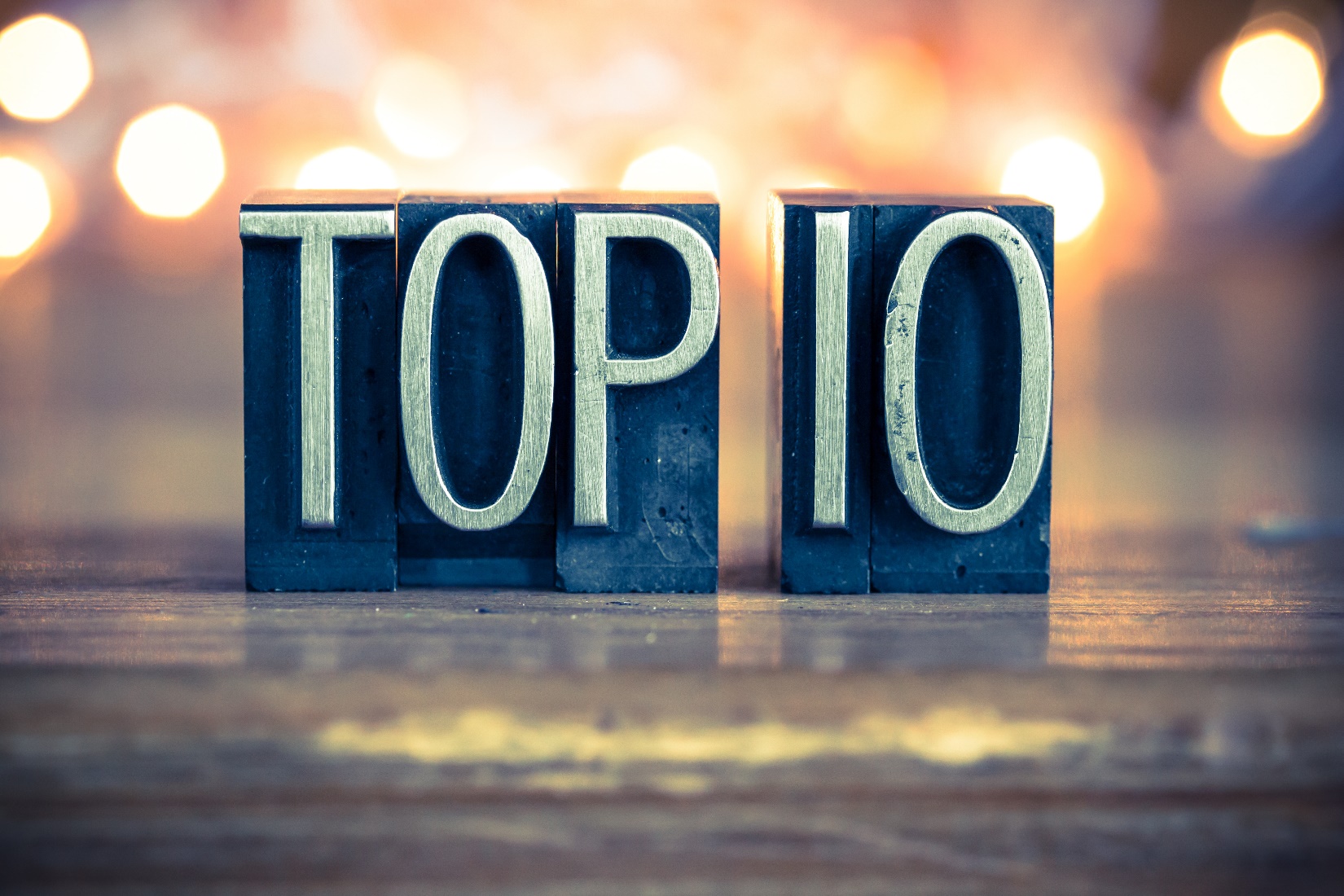 Sales Contesttop 10 actions to Enhance your BusinesS <Insert DATES (4 to 6 weeks recommended)>Now is a great time to focus on tasks designed to enhance, streamline, and build your business.  And, even better, you can win some great prizes while doing it!The action items in this contest provide relevant, proven, effective, and efficient ways to enhance your value proposition for buyers and sellers.Additional details and activity trackers will be provided on <INSERT DATE> at <INSERT LOCATION>.To participate, please use the Top 10 Sign Up Sheet posted in the <INSERT LOCATION> by <INSERT DATE> or email <INSERT NAME AND EMAIL> by <INSERT DATE>.Winners will be announced on <INSERT DATE>.  The top 3 achievers will receive:1ST Place: <INSERT PRIZE>2ND Place:  <INSERT PRIZE>3RD Place:  <INSERT PRIZE>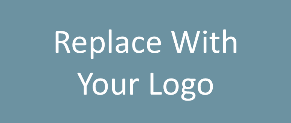 